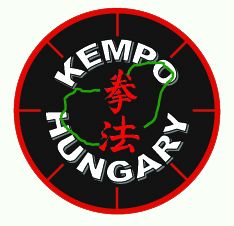 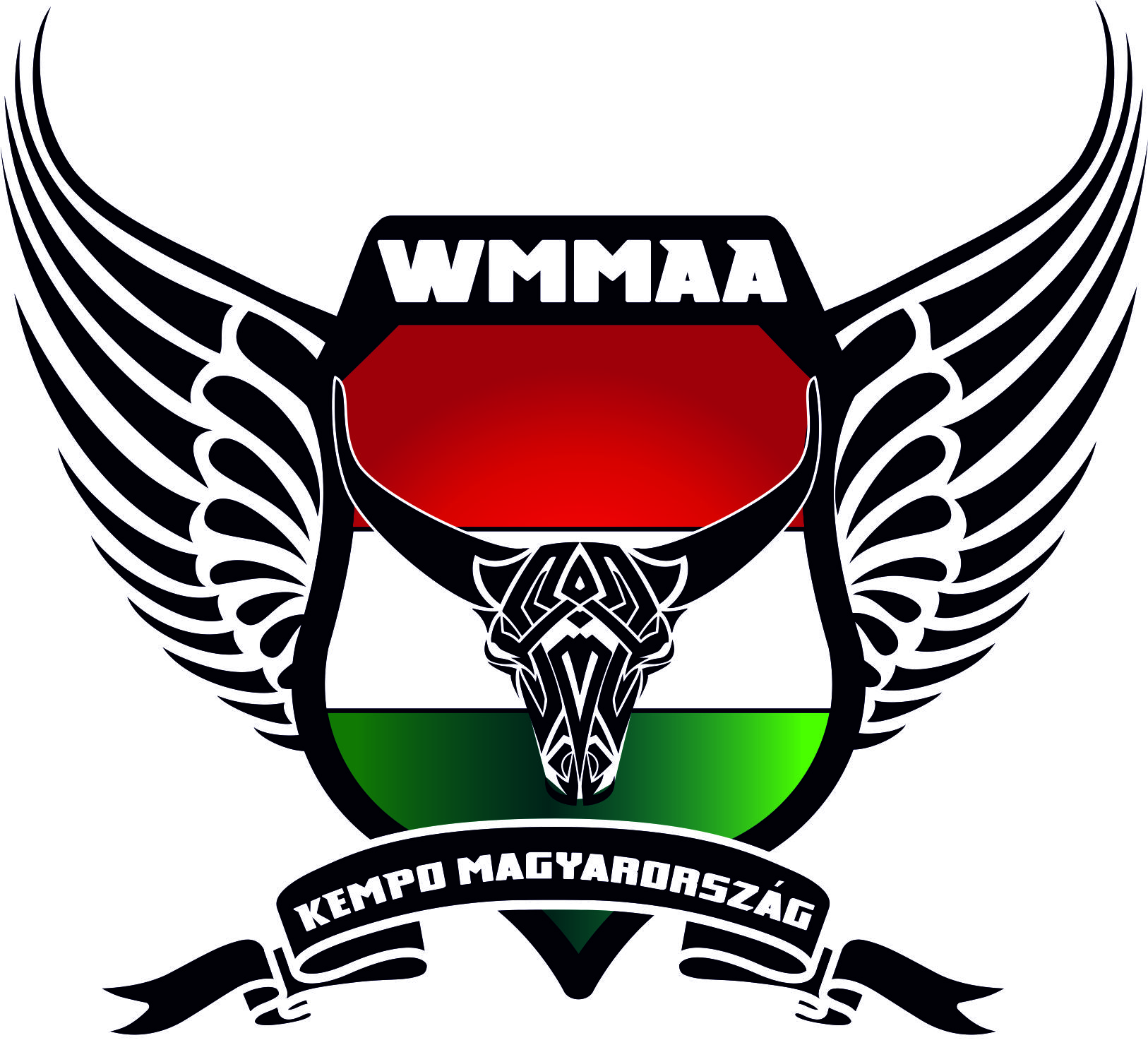 Magyar Kempo Szövetség		 Központi edzőtábor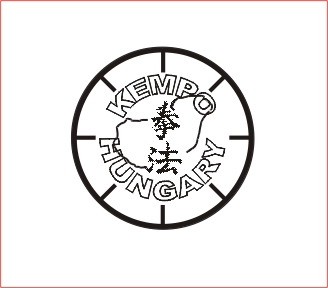 Időpont:          2015. július 06 - 11 Címe:  		Balatonlelle, Park Hotel Honvéd utca 40. Elhelyezés: 	2-3-4 fős szobákban. A tábor teljes befogadó létszáma 125 fő. Étkezés:		Napi 3-szori étkezésAz első nap (hétfő) ebéd-utolsónap (szombat) ebéd.Tábor felszereltsége: külön hely szalonnasütésre,pingpongasztalok,  játszótér a gyermekeknek, biliárd, tv, videó, DVD lejátszó, büfé, füves pályaTábor díja:   				29.000.-Ft / fő     Előleg: 			  	  5.000.- Ft / főA családokban érkező 5 évesnél fiatalabb gyerekek számára a tábor ingyenes.Előleg befizetése március 3-ig (5000Ft / fő) az edzésvezetőknél.ELŐLEGET NEM TUDUNK VISSZAADNI!Utazás: 	EgyénilegMire lesz szükséged: Edzőruha: Gi, melegítő és fehér poló, edzőcipő.Védőfelszerelés: kesztyű, suspensor, Fegyverek: 1 méteres (görbevégű sétabot is jó), és egy 60 centis bot, kés és    bármilyen más keleti fegyver aminek, a használatát szeretnétek elsajátítani. Íróeszköz, füzet. Esetleges gyógyszerek, TB kártya vagy annak másolata.          Minden olyan ruha és felszerelési tárgy, ami az egyhetes táborozáshoz szükséges. FÜRDŐRUHA!Azok résztvevők  akik nem a központi szálláslehetőséget veszik igénybe, de részt vesznek a közös edzéseken, a részvételi költségük 20.000.-ft,  amely  egy fő étkezést /ebéd/ tartalmaz.Bíró kezdő és továbbképzés: A bíróképzésre előre be kell jelentkezni, a csapatvezetőknél. Időpontja: 2015. 07. 11. (szombat)A táborban lévő kezdő bírák foglalkozásai már a tábor hetében megkezdődnek.A képzés díja:Szövetségi újtagoknak: 		    2500 Ft  Szövetségi ismétlőknek:		      500 FtNem szövetségi tagoknak:		    4500 Ft Nem szövetségi ismétlőknek:	    1500 FtBíró képzés metodikája: Szabályzat áttekintése 1 óra Verseny felvételek közös értékelése 1 óraGyakorlati képzés a táborban résztvevők bevonásával 1 óraTesztlap megírásával vizsgaA tábor programja:	További felvilágosítás: a táborvezetőnél Lovász Gábornál  vagy Dikácz Ernő főtitkárnál.órahétfő / 06kedd / 07szerda /08csütörtök / 09péntek / 10óraszombat / 118:00REGGELIREGGELIREGGELIREGGELI8:30REGGELI9.30-10.00 MegérkezésElméleti fogEDZÉSElméleti fogEDZÉS9:30Bírói /gyakorlati fog10.30-12.30EDZÉSEDZÉSEDZÉSEDZÉSEDZÉS10.30 Bírói /Elméleti fog13:00EBÉDEBÉDEBÉDEBÉDEBÉD11:30Bírói /Elméleti fog13:30SZABADSZABADSZABADSZABADSZABAD14:00SZABADSZABADSZABADSZABADKyu vizsga15:00SZABADSZABADEDZÉSSZABADKyu vizsga16:00EDZÉSEDZÉSEDZÉSEDZÉSKyu vizsga17:00EDZÉSEDZÉSEDZÉSEDZÉSKyu vizsga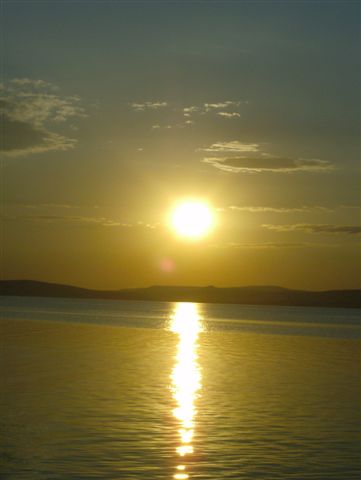 18:00EDZÉSEDZÉSEDZÉSEDZÉSKyu vizsga18:30VACSORAVACSORAVACSORAVACSORAKyu vizsga20:00SZABAD EDZÉSSZABADEDZÉSVACSORA21:00TábornyitóSZABADSZABADSZABADTáborzáró22:00BULITAKARODÓTAKARODÓTAKARODÓBULI